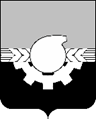 АДМИНИСТРАЦИЯ ГОРОДА КЕМЕРОВОПОСТАНОВЛЕНИЕ от 16.04.2021   № 1083 Об изъятии земельного участка и жилых помещений в многоквартирном доме по адресу: ул. Четырехрядная, 14, для муниципальных нуждВ соответствии со статьями 279, 281 Гражданского кодекса Российской Федерации, статьей 49, Главой VII Земельного кодекса Российской Федерации, статьей 32 Жилищного кодекса Российской Федерации, статьей 16 Федерального закона от 06.10.2003 № 131-ФЗ «Об общих принципах организации местного самоуправления в Российской Федерации», статьей 11 Устава города Кемерово, в целях сноса многоквартирного жилого дома по адресу: Российская Федерация, Кемеровская область, город Кемерово, ул.Четырехрядная, 14, признанного аварийным и подлежащим сносу постановлением администрации города Кемерово от 12.12.2016 № 3142:1. Изъять для муниципальных нужд города Кемерово объекты недвижимого имущества согласно приложению к настоящему постановлению.2. Комитету по жилищным вопросам администрации города Кемерово (Н.В.Ильина) в течение десяти дней со дня принятия настоящего постановления направить его копии собственникам объектов недвижимого имущества, указанных в приложении к настоящему постановлению, и в Управление Федеральной службы государственной регистрации, кадастра и картографии по Кемеровской области.3. Комитету по работе со средствами массовой информации в течение десяти дней со дня принятия настоящего постановления обеспечить официальное опубликование настоящего постановления и разместить настоящее постановление на официальном сайте администрации города Кемерово в информационно-телекоммуникационной сети «Интернет». 4. Контроль за исполнением настоящего постановления возложить на первого заместителя Главы города Д.В. Анисимова.Глава города                                                                                       И.В. Середюк                                                                           ПРИЛОЖЕНИЕк постановлению администрации                                                                            города Кемерово                                                                              от 16.04.2021  № 1083Переченьобъектов недвижимого имущества, подлежащих изъятию для муниципальных нужд № п/пАдреса земельного участка и жилых помещений, подлежащих изъятиюОбъекты недвижимого имущества, подлежащие изъятию (земельный участок/жилое помещение)1г. Кемерово, ул. Четырехрядная, 14земельный участок с кадастровым № 42:24:0401055:13832, площадью 600 кв.м2г. Кемерово, ул. Четырехрядная, д. 14, кв.2 жилое помещение с кадастровым № 42:24:0401055:8374общей площадью 35,8 кв.м 34г. Кемерово,ул. Четырехрядная, д. 14, кв.3 г. Кемерово, ул. Четырехрядная, д. 14, кв.4   жилое помещение с кадастровым № 42:24:0401055:8376общей площадью 35 кв.м жилое помещение с кадастровым № 42:24:0401055:8375общей площадью 35,7 кв.м